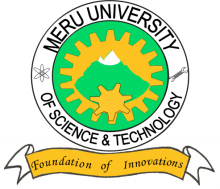 MERU UNIVERSITY OF SCIENCE AND TECHNOLOGYP.O. Box 972-60200 – Meru-Kenya.Tel: 020-2069349, 061-2309217. 064-30320 Cell phone: +254 712524293, +254 789151411Fax: 064-30321Website: www.must.ac.ke  Email: info@must.ac.keUniversity Examinations 2014/2015FIRST YEAR, FIRST SEMESTER EXAMINATION FOR DIPLOMA IN BUSINESS ADMINISTRATION BFD 2102: PRINCIPLES OF MANAGEMENTDATE: APRIL 2015							TIME: HOURSINSTRUCTIONS:  Answer question one and any other two questions  QUESTION ONE (30 MARKS)What do you understand by the following terms as used in management?Operation planning 							(2 Marks)Management principle 							(2 Marks)Scalar chain								(2 Marks)Social responsiveness							(2 Marks)Differentiate the following terms as used in management;Management and administration 					(2 Marks)Ad-hoc planning and multi-use planning				(2 Marks)Entrepreneur and manager 						(2 Marks)Explain the characteristics that you would ensure to have good objectives in planning.												(6 Marks)As a manager, explain how you ensure organizational social responsibility.	(6 Marks)Explain the characteristics of principles of management.			(4 Marks)QUESTION TWO (20 MARKS)Discuss the advantages you would enjoy in practicing management by objectives (MBO) in an organization.									 (10 Marks)You have been appointed as the new manager of a production company. Discuss the importance of planning the activities of your company.			  (10 Marks)QUESTION THREE (20 MARKS)Discuss the distinguishing features of management science approach from other management approaches.							(10 Marks)You have been invited as a speaker in a managers’ workshop. Discuss management principles with the group.							(10 Marks)QUESTION FOUR (20 MARKS)As a manager, discuss why it is necessary to ensure coordination in your organization.(10 Marks)Discuss the skills you should have to be a good manager.			(10 Marks)